Regionsamling for utvalgte kulturlandskap i Trøndelag 2021Tid	: 19.-20. august 2021Sted: Oppdal Turisthotell og befaring i Klevgardan, Oppdal kommune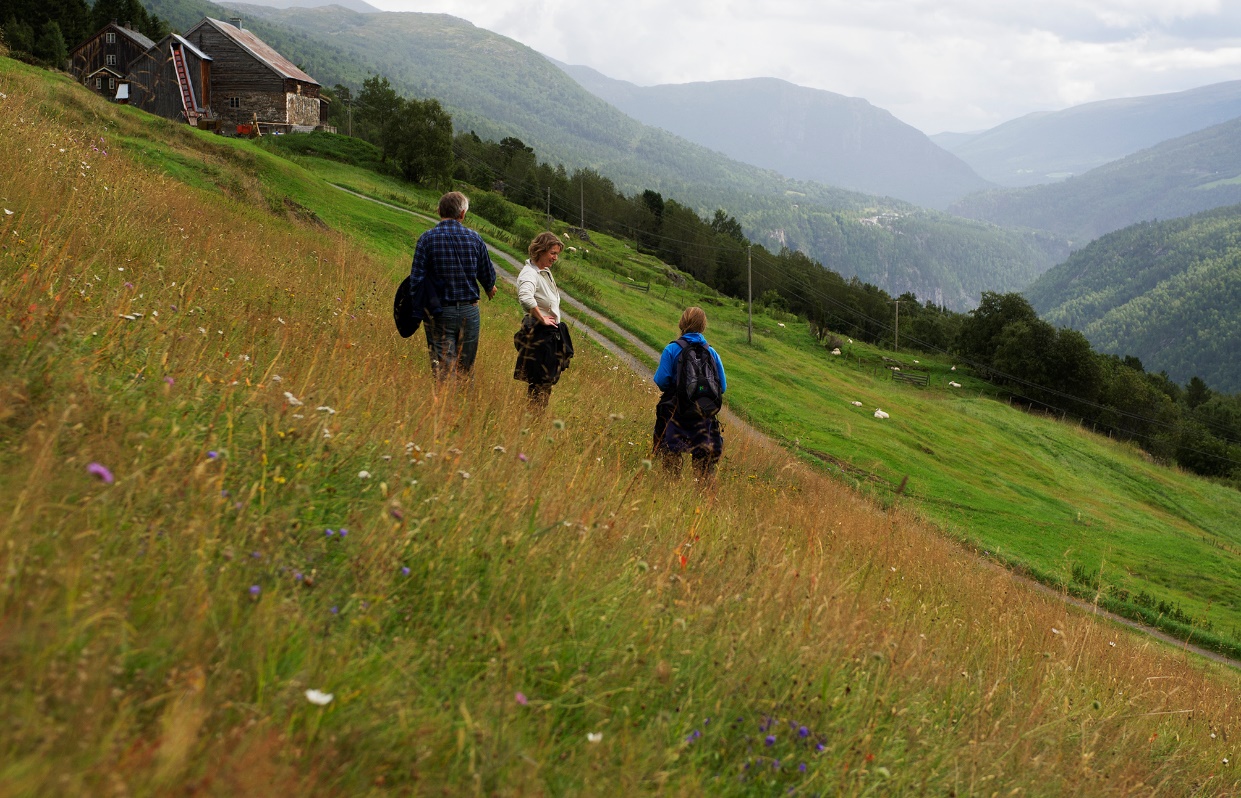 Klevgardan Foto: Bjørn Rangbu Program 19. august11:00 	Lunsj og Innsjekking Oppdal Turisthotell https://oppdalturisthotell.com/no/Møteleder: Anders Mona12.00	Velkommen til Regionsamling for utvalgte kulturlandskap 		v/landbruksdirektøren i Trøndelag, Tore Bjørkli12.10	Velkommen til Oppdal v/varaordfører Elisabeth Hals12.15	Klevgardan – presentasjon av området – hva jobber vi med?v grunneiere Håvard Kletthammer og Arnvid Sæther. 12.45	Slåttemark og naturbeitemark – hvordan få til god skjøtsel?  Kartlegging og skjøtselsplanlegging i Klevgardanv Solfrid Helen Lien Langmo fra Biofokus og John Bjarne Jordal fra Miljøfaglig utredning 13:15	Pause 13:30	Direktoratene informerer v Jørn Rolfsen og Kari Stuberg, LandbruksdirektoratetKartløsninger – dokumentasjon av tiltak - evaluering14:30	Beitebruk i utvalgte kulturlandskap v Steinar Vatne, fra Økolog Vatne.Hvordan utnytter vi beitene best mulig og sånn at miljøkvalitetene ivaretas – om beitetrykk og beitebruksplan Beiteteknologi – erfaringer med bruk av nofence m.m.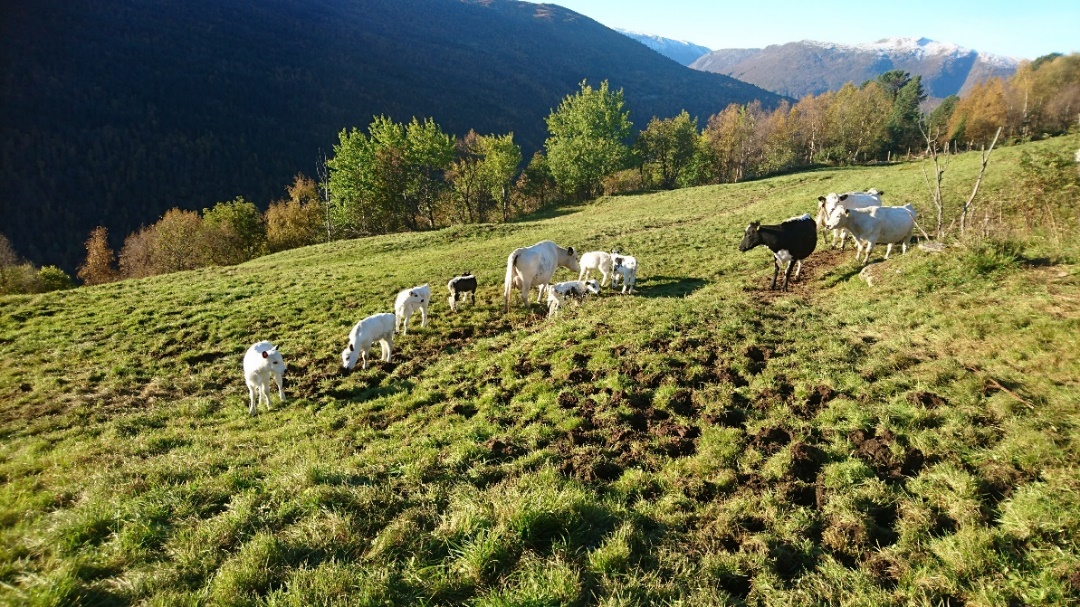 Foto: Arnvid Sæther15.00	Åpen post – spørsmål fra områdene - erfaringsutveksling16:00	Tur til Hulberget i Klevgardan - Privatbiler Samling på tunet hos Ove Engan – kaffe og vaffel med songraut. Historien om området og den gamle taubanen med Sivert Liabø – kanskje noen får lyst til å ta en tur med taubanen?  (http://www.norge-rundt.no/video/535) Inndeling i grupper:Om istandsetting av gamle bygninger v Hauke Haupts Trøndelag fylkeskommune og museumshåndverker Aleksander Fjellvang fra Oppdal bygdemuseum Besøk i gårdsmuseet Tur til utkikkspunkt/taubane Retur til hotellet kl 18:40 20:00	Middag på Oppdal Turisthotell		Helsing til samlinga v riksantikvar Hanna Geiran Program 20. august08:00 	FrokostMøteleder: Eva Dybwad Alstad09.00	God Morgen og takk for i går – praktisk opplegg for dagen		Ved Ragnhild/Eva, Oppdal kommune og Statsforvalteren i Trøndelag09.10	Insekter i kulturlandskapet 		Ved forsker Frode Ødegaard, NTNU10:00	Beitemarksopp ved John Bjarne Jordal, Miljøfaglig utredning10:30 	Kaffe, kanelbolle og utsjekking fra hotelletTur til Klevgardan 11:00	Avreise med privatbiler fra Oppdal Turisthotell 11:50 	Besøk ved Ner-Kletthammer i Klevgardan Kulturhistorien og snøraset på Kletthammer v John Kletthammer 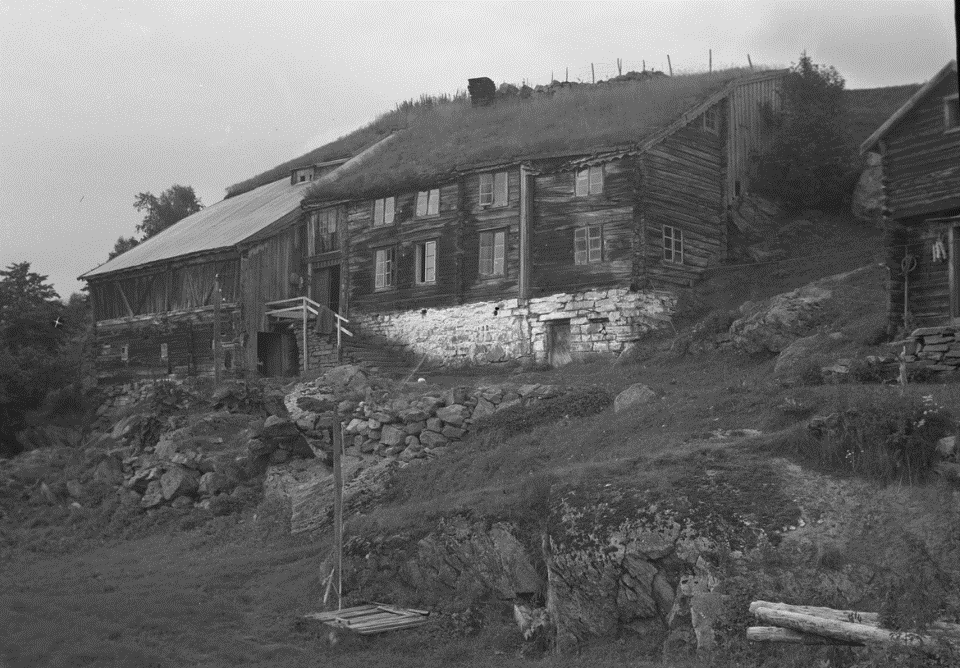 Tilstandsvurdering av bygninger ved håndtverker Jon Ivar Breen og Hauke Haupts Trøndelag fylkeskommune – inndeling i grupper13:00	Lunsj i ny-fjøset hos Arnvid Sæther på Seter gårdMat fra Smak og Behag. Helsing til samlinga v Ellen Hambro, Direktør i Miljødirektoratet14:15	Besøk på Liabø og Liabøberget Parallelle sesjoner: Insekter i slåttemarka v Frode Ødegaard, NTNU Slåttemark – demonstrasjon av slått og utstyr ved grunneiere  Biologisk mangfold i slåttemarka – flora, beitemarksoppSolfrid Helen Lien Langmo fra Biofokus og John Bjarne Jordal fra Miljøfaglig utredning 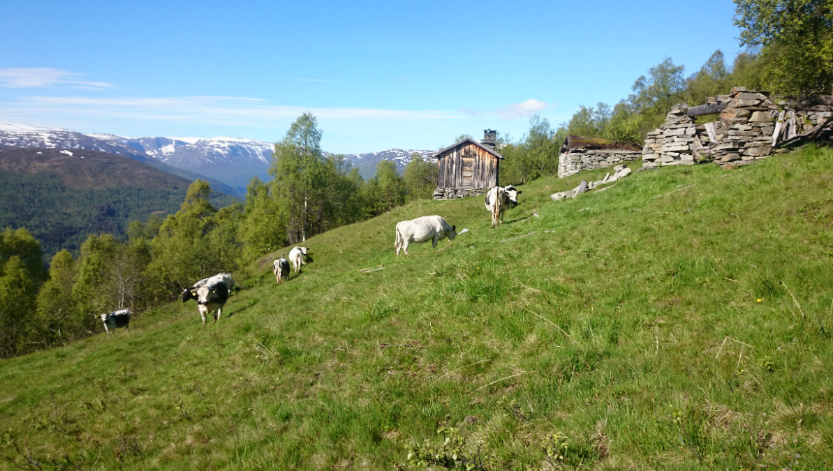 15:30	Retur tilbake til Oppdal - Vel hjem og god helg!Praktiske opplysninger: Kostnader: Kost og losji for grunneiere og kommune dekkes av UKL-midler avsatt regionalt til denne samlingen. Det er ingen deltageravgift men de ulike områdene dekker reiseutgifter til og fra samlinga med egne prosessmidler (UKL)Transport til og under samlinga: Av hensyn til korona og veistandard i felt skal vi bruke privatbiler til og fra Klevgardan – Oppdal Turisthotell. Vi anbefaler å bruke bil som tåler litt ujevn vei. Vi må regne 50 min kjøring en vei til Hulberget og 40 til Kletthammer fra hotellet. Parkering Hulberget: Plass til 10 biler så viktig med samkjøring så langt det lar seg gjøre. Informasjon om vei/parkering blir gitt under samlinga. Av hensyn til korona:Pass på god håndhygiene under samlinga og hold avstand. Sett deg sammen med dem du møter til daglig. Hold deg hjemme hvis du er syk. Kontaktperson hos Statsforvalteren:Eva Dybwad Alstad tel 48042877Anders Mona tel 48 24 65 09Kontaktperson Oppdal kommune: Ragnhild Eklid tel 91896037